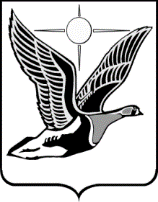 ТАЙМЫРСКИЙ ДОЛГАНО-НЕНЕЦКИЙ МУНИЦИПАЛЬНЫЙ РАЙОНТаймырский Долгано-Ненецкий районный Совет депутатовР Е Ш Е Н И Е27.10.2022                                                                                                        № 14 – 209 г. ДудинкаО внесении изменений в Решение Таймырского Долгано-Ненецкого районного Совета депутатов «Об утверждении Положения об оплате труда лиц, замещающих муниципальные должности, и лиц, замещающих должности муниципальной службы в органах местного самоуправления, муниципальных органах Таймырского Долгано-Ненецкого муниципального района»Таймырский Долгано-Ненецкий районный Совет депутатов решил:1. Внести в Положение об оплате труда лиц, замещающих муниципальные должности, и лиц, замещающих должности муниципальной службы в органах местного самоуправления, муниципальных органах Таймырского Долгано-Ненецкого муниципального района, утвержденное Решением Таймырского Долгано-Ненецкого районного Совета депутатов от 29 марта 2010 года № 07-0108 «Об утверждении Положения об оплате труда лиц, замещающих муниципальные должности, и лиц, замещающих должности муниципальной службы в органах местного самоуправления, муниципальных органах Таймырского Долгано-Ненецкого муниципального района» (в редакции Решений Таймырского Долгано-Ненецкого районного Совета депутатов от 6 мая 2011 года № 09-0183, от 21 октября 2011 года № 10-0210, от 8 декабря 2011 года № 10-0228, от 27 июня 2012 года № 11-0253, от 20 сентября 2012 года № 13-0259, от 5 сентября 2013 года № 16-0309, от 5 сентября 2013 года № 16-0311, от 22 января 2014 года № 03-0027, от 24 июня 2015 года № 05-0082, от 16 октября 2015 года № 06-0088, от 12 апреля 2017 года № 12-0168, от 21 июня 2017 года № 12-0176, от 15 декабря 2017 года № 14-0204, от 10 сентября 2018 года № 19-0230, от 18 октября 2018 года № 01-005, от 14 февраля 2019 года № 03-035, от 19 сентября 2019 года № 06-046, от 29 апреля 2020 года № 07-085, от 22 октября 2020 года № 09-105, от 25 ноября 2021 года № 12-169, от 17 февраля 2022 года № 13-183, от 28 апреля 2022 года № 13-190) следующие изменения:1) подпункт 2.1.1 пункта 2.1 дополнить абзацем следующего содержания:«- иные выплаты в соответствии с федеральными законами.»;2) Раздел 2 дополнить пунктом 2.11 следующего содержания:«2.11. Иные выплаты.2.11.1. Иные выплаты муниципальным служащим в соответствии с федеральными законами осуществляются распорядительным актом представителя нанимателя (работодателя) и определяются в размере, порядке и на условиях, установленных федеральным законодательством в пределах средств и с учетом нормативов формирования расходов на оплату труда муниципальных служащих, установленных Постановлением Совета администрации Красноярского края от 29 декабря 2007 года № 512-п «О нормативах формирования расходов на оплату труда депутатов, выборных должностных лиц местного самоуправления, осуществляющих свои полномочия на постоянной основе, лиц, замещающих иные муниципальные должности, и муниципальных служащих.».2. Настоящее Решение вступает в силу в день, следующий за днем его официального опубликования. Председатель Таймырского Долгано-Ненецкого районного Совета депутатов ____________________В.Н. ШишовГлава Таймырского Долгано-Ненецкого муниципального района ________________Е.В. Вершинин  